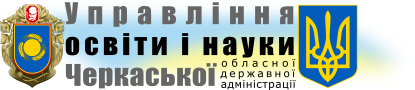 Реєстр ліцензій на освітню діяльність за рівнями дошкільної та загальної середньої освіти№Відомості про субʼєкт господарювання - ліцензіата (найменування, організаційно-правова форма, місцезнаходження, ідентифікаційний код юридичної особи, фізичної особи - підприємця)Відомості про орган ліцензуванняВид господарської діяльностіДата, номер рішення про видачу ліцензіїсерія та номер ліцензіїТермін дії ліцезіївідомості про переоформлення ліцензії, видачу її копії або дублікатапідстави, дата і номер розпорядження про необхідність усунення порушень ліцензійних умовпідстави, дата і номер рішення про анулювання ліцензіїпідстави, дата і номер рішення про визнання ліцензії недійсною748Малобурімська загальноосвітня школа І-ІІІ ступенів Чорнобаївської районної ради Черкаської області, комунальний заклад, ідентифікаційний код 33376365, вулиця Центральна, 13б, село Мала Бурімка, Чорнобаївський район, Черкаська область, 19924, телефон +380473946440Черкаська ОДАОсвітня діяльність у сфері загальної середньої освітиРозпорядження Черкаської ОДА від 08.04.2019 №233Безстрокова